На основу члана 41. Закона о запошљавању и осигурању за случај незапослености (''Службени гласник Републике Србије'', бр.36/09,88/10,38/2015, 113/17 и 113/17-др.закон), члана 40. Статута општине Мерошина (''Сл.лист града Ниша'', бр. 23/2019), члана 3. Одлуке о распуштању Скупштине општине Мерошина и образовању Привременог органа општине Мерошина (''Сл.гласник РС'', бр.57/19) и Решења о именовању председника и чланова Привременог органа општине Мерошина (''Сл.гласник РС'' бр.57/19), и члана 28. Пословника Привременог органа општине Мерошина (''Сл.лист града Ниша'',  бр.62/19), 	Привремени орган општине Мерошина, на седници одржаној дана__12.2019.године, донео је ЛОКАЛНИ  АКЦИОНИ ПЛАН  ЗАПОШЉАВАЊАОПШТИНЕ  МЕРОШИНА  ЗА  2020.  ГОДИНУ	1. УВОД	Локалним акционим  планом запошљавања општине Мерошина за 2020. годину (у даљем тексту: ЛАПЗ) утврђују се приоритети и мере за унапређење запослености и смањење незапослености на територији општине Мерошина.	Правни основ за доношење ЛАПЗ су одредбе члана 41. став 1. Закона о запошљавању и осигурању за случај незапослености којим је утврђено да надлежни орган локалне заједнице може по прибављеном мишљењу Локалног савета за запошљавање (у даљем тексту: ЛСЗ) усвојити Локални акциони план запошљавања.	Основни циљ активне политике запошљавања у 2020.години у Републици Србији усмерен је ка успостављању ефикасног, стабилног и одрживог тренда раста запослености, као и да се политика запошљавања као и институције тржишта рада потпуно ускладе са тековинама ЕУ. У складу са основним циљем политике запошљавања, стратешким и реформским документима од значаја и утицаја на политику запошљавања, и уз уважавање карактеристика националног тржишта рада, утврђени су следећи приоритети политике запошљавања у 2020.години:	1. Побољшање услова на тржишту рада и унапређење институција тржишта рада, 	2. Подстицање запошљавања и укључивања теже запошљивих лица на тржиште рада и подршка регионалној и локалној политици запошљавања, 	3. Унапређење квалитета радне снаге и улагање у људски капитал.	Приоритети политике запошљавања у 2020.години произашли су из реалних потреба и део су стратешких опредељења и средњорочних циљева, тако да неће бити у потупности реализовани у 2020.години. Ипак, неопходно је наставити са реализацијом активности које се на њих односе како би се у наредним годинама достигли жељени резултати. 	Основни циљеви политике запошљавања у 2020.години су децентрализација политике запошљавања, активна улога јединице локалне самоуправе у решавању питања незапослености на локалном тржишту рада, као и већи обухват лица мерама активне политике запошљавања. Национални акциони план запошљавања (у даљем тексту: НАПЗ) представља основни инструмент за спровођење активне политике запошљавања и као такав дефинише циљеве и приоритете политике запошљавања, као и акивне програме и мере политике запошљавања за наредну годину.Локални акциони план запошљавања је израз локалне политике запошљавања и основни инструмент спровођења активне политике запошљавања у локалној заједници. То је документ локалне самоуправе у коме су дефинисани циљеви и приоритети политике запошљавања, програми и мере које ће се спроводити у локалној средини.	У складу са одредбом члана 41. став 3. Закона о запошљавању и осигурању за случај незапослености ЛАПЗ је у сагласности са Националним акционим планом запошљавања.Чланом 60. истог закона утврђена је могућност да локална заједница која у оквиру свог локалног акционог плана запошљавања обезбеђује више од половине средстава потребних за финансирање одређеног програма или мера активне политике запошљавања (у даљем тексту: АПЗ) може поднети Министарству надлежном за посове  запошљавања, захтев за учешће у финасирању или суфинансирању предвиђених програма и мера.	Услов за одобравање суфинансирање програма или мера АПЗ је да локална заједница има формиран ЛСЗ, донет ЛАПЗ, обезбеђено више од половине потребних средстава за финансирање одређеног програма или мера и усклађене програме и мере са приоритетима и циљевима локалног економског развоја и локалног тржишта рада.	ЛАПЗ садржи све елементе предвиђене чланом 39. Закона о запошљавању и осигурању за случај незапослености:макроекономски оквир за стварање и примену политике запошљавања,стање и токове на тржишту рада за наредну годину,циљеве и приоритете политике запошљавања,програме и мере ЛАПЗ за наредну годину, са одговорностима за њихово спровођење и потребним средствима,финансијски оквир за политику запошљавања и изворе финансирања,носиоце послова реализације ЛАПЗ,категорије теже запошљивих лица који имају приоритет у укључивању у мере АПЗ, индикаторе успешности реализације програма и мера идруге елементе.ЛАПЗ се утврђују приоритети активне политике запошљавања за 2020. годину и то су:установљавање мера за смањење незапослености, запошљавања незапослених лица са евиденције НСЗ кроз јавне радове и унапређење социјалног дијалога на територији општине Мерошина.Успешно остваривање ЛАПЗ и предвиђених приоритета и мера подразумева активно учешће и сарадњу свих релевантних институција и социјалних партнетра. Из тог разлога поред ЛСЗ, у припреми и изради ЛАПЗ учествовали су и Национална служба за запошљавање (у даљем тексту: НСЗ) и Општинска управа општине Мерошина, а према смерницама Министарства надлежног за запошљавање.На ЛАПЗ предходно мишљење дао је ЛСЗ општине Мерошина.	2. ОСНОВНИ ПОДАЦИ О МЕРОШИНИ И КРАТАК ОПИС ЛОКАЛНЕ                ЕКОНОМСКЕ СИТУАЦИЈЕОпштина Мерошина је општина Нишавског округа у централној Србији. Општина Мерошина заузима површину од 193 км2 на којој, према попису из 2011. године, у 27 насеља живи 13.968 становника. По површини долази у ред најмањих општина у Србији, што са бројем становника и густином насељости није случај. Са просечом густином од 130 становника/км2 сврстава се у ред релативно густо насељих подручја и општина. Општина Мерошина је окружена територијом града Ниша и oпштинама Алексинац, Прокупље, Житорађа и Дољевац. Простире се у западном делу Нишке котлине. Општина Мерошина припада Нишавском округу. Са северне и северно-западне стране затварају је масиви Малог Јастреpца. Са источне стране делом је омеђена реком Јужном Моравом. Средњим делом територије пролази магистрални пут Ниш-Прокупље, који представља везу општине са ауто путем Београд-Ниш и повезује југоисточну и источну Србију са покрајином Косово.Саобраћајно је добро повезана са суседним општинама.Мерошина, која се налази на магистралном путу Ниш - Прокупље, подједнако је удаљена (17 км) од оба центра. Становништво општине претежно се бави пољопривредном производњом, у оквиру које преовладава производња воћа: чувена “Облачинска вишња” засађена на око 1.500 ха; шљива сорте “стенлеј”; јагода, малина и купина; производња поврћа под пластеницима: парадајза, паприка, краставца итд. Повољна клима, релативно добре хидролошке карактеристике, разноврсност земљишта и биогеографске карактеристике географски положај општине Мерошина чине повољним, као и богат природни потенцијал и очувана животна средина. Умерено континентална клима са благим одликама средоземне, због близине моравско-вардарске долине, као и велико богатство подземних и текућих вода, допринело је да плодно земљиште представља основни природни ресурс општине.Туристичка вредност општине Мерошина представља Облачинско језеро – природно (површине 23ха, максималне дубине 4,7 м, урвинског порекла, напаја се подземним водама, мутно зелене боје, делимично обрасло трском и богато рибом, углавном шараном). На њему су заступљени следећи спортови на води: скијање на води, једрење, спортски риболов итд. У подножју Малог Јастребца је и Крајковачко-акумулационо језеро. Саобраћајни положај даје несумљиве шансе општини Мерошина. Средњим делом општинске територије пролази магистрални пут Ниш-Прокупље, који представља везу општине са ауто путем, тј. 	КОРИДОРОМ 10 и повезује југо-источну и источну Србију са Косовом и Црном Гором. Овакав саобраћајни положај пружа неспорне погодности за убрзање економског развоја целе општине.Општина Мерошина удаљена од:Опис локалне економске ситуације изложићемо кроз кратку анализу кључних области привредног развоја општине Мерошина. 	Свака успешна стратегија привредног развоја треба да се заснива на стварању такве пословне климе која ће привући инвестиције чиме се поспешује отварање нових радних места, задржавају постојеће фирме и подстаче пораст броја нових предузетника.	У оквиру локалне индустрије, сем неколико изузетака, већина малих и средњих предузећа и предузетника се бави пре свега прерађивачком производњом и услужним делатностима који су у директној вези са пољопривредом. Значај малих и средњих предузећа огледа се у томе што у доба кризе најлакше опстају, јер се најбрже прилагођавају новонасталим условима. Пружање подршке сектору малих и средњих предузећа (у даљем тексту: МСП) је сложен посао због ширине и резличитости потребних вештина потенцијалних предузетника и ограничених расположивих ресурса за пружање значајне помоћи. Без обзира на препреке потребно је створити услове неопходне за развој сектора јер је управо он покретач развоја и омогућава смањење незапослености путем отварања нових радних места, повећања броја привредних субјеката, супституцију увоза и већу извозну конкурентност домаће привреде. У оквиру локалне индустрије у општини Мерошина послује: "Mилса" – основна делатност је производња и прерада пољопривредних производа; "Вундер" – производња кондиторских производа; "Ексол" – производња мазива и уља; ПП ''Југотерм'' – производња радијатора и котлова за парно грејање; ''Месер Техногас'' – производња течних гасова; ПП ''Центропак'' – производња и паковање прашкастих производа; “ Гоекс “ – производња боја и лакова; „Виндија-Цекин“ индустрија меса; „Фриком“ дистрибуција смрзнутих производа, „Ергомаде'' доо – Мраморско брдо бб –предузеће за трговину и услуге .	Подизање свести о предузетништву и унапређење управљачких способности садашњих и потенцијалних предузетника захтева промовисање предузетништва кроз: одговарајућу обуку о могућностима коришћења фондова за започињање посла, најповољнијем правном облику предузетништва, поступку регистрације, пореским и другим финансијким обавезама, начину израде бизнис планова као и о самом препознавању предузетничке склоности и пословних идеја. Посебно треба развијати предузетништво у специфичним секторима који су најважнији за економски развој као што су пољопривреда и производња хране и еколошки туризам. Предузетништво у општини Мерошина у највећој мери подразумева бављење услужним делатностима као што су: стоваришта грађевинског материјала; трговинске радње; обућарске радње; вулканизерске радње; фризерски салони; аутопревозничке услуге; аутомеханичарске услуге; угоститељске услуге и др.	На територији општине постоје бројна пољопривредна газдинства и привредни субјекти који се баве прерадом примарних пољопривредних производа. Привредне активности у руралном подручју везане су за ратарство, повртарство, воћарство и сточарство. Институционалну стручну подршку пољопривредним произвођачима пружа Пољопривредна стручна служба „Агроразвој“ Ниш. По подацима Републичког завода за статистику општина Мерошина располаже са 14.620 ха пољоприврених површина (пољопривредна друштва, задруге и породична газдинства). Од овог броја, у породичним газдинствима је 14.088 ха, односно 96,36% од укупно коришћених пољопривредних површина	3. СТАЊЕ НА ТРЖИШТУ РАДА У МЕРОШИНИ	На евиденцији НСЗ у испостави Мерошина, закључно са новембром 2019.године је 1.654 лица, од тога 794 жена. Број незапослених лица у новембру месецу 2018.године, према евиденцији НСЗ било је укупно 1844 лица,  од тога 843 жене, што се може закључити да се полако смањује број незапослених лица.	Опште карактеристике тржишта рада у претходном периоду су неусаглашеност понуде и потражње радне снаге, велико учешће дугорочно незапослених, неповољна стросна и квалификациона структура незапослених, висока стопа незапослености младих, велике разлике између тржишта рада и ниска мибилност радне снаге, велики број незапослених који припадају теже запошљивим категорија,а као и велики број ангажованих у сивој економији.	Светска економска криза у последњим  годинама само је наставила да продубљује проблеме који негативно утичу на финансијски сектор, привреду и тржиште рада Општине Мерошина.Број незапослених лица по степену стручне спреме и полу приказан је у табели која следи.	Незапослена лица у општини Мерошина по степену стручне спреме и полу у новембру 2019.годинеИзвор: Националне службе за запошљавања-Месечни статитстички билтен	Национална служба за запошљавање – Служба у Мерошини (у даљем тексту: НСЗ) је модеран јавни сервис који пружа услуге незапосленим лицима и послодавцима. Оријентисана је на кориснике, чији интерес је у првом плану. Услуге се континуирано унапређују, уз непрекидно поређење остварених резултата са постављеним циљевима. Са партнерима развија међусобно корисне односе, ради успостављања дугорочне сарадње. Запослени су потпуно оспособљени, што је постигнуто кроз више додатних обука и тренинга у области рада са клијентима. 4. ПОЛИТИКА ЗАПОШЉАВАЊА У ОПШТИНИ МЕРОШИНА	Основни циљ стратегије запошљавања је повећање запослености, односно успостављање стабилног и одрживог тренда раста запослености праћеном растом учешћа одраслог становништва на тржишту рада. Кључни елементи политике запошљавања усмерене ка повећању запослености су: подршка страним директним инвестицијама, подршка предузетништву и унапређењу финансијских подстицаја да би се рад више исплатио. Таква политика треба да доведе до стабилног раста запослености, повећања продуктивности, спречавања искључености са тржишта рада, отварање нових радних места, већег улагања у људски капитал, подстицање социјалне инклузије на тржишту рада и повећања продуктивности. Мере АПЗ, предвиђене ЛАПЗ-а за 2020. годину односе се искљичиво на незапослена лица, пријављена на евиденцији НСЗ  Службе у Мерошини, с посебним фокусом на младе, вишкове запослених, дугорочно незапослене и жене, и послодавце који имају регистровану делатност на територији  општине Мерошина.	Политика запошљавања у општини Мерошина утицаће на раст запошљавања и одрживо повећање запослености, на очување радних места, повећање понуде радне снаге и потражње. 	Поред Службе за запошљавање Мерошина која је носилац политике запошљавања на територији општине Мерошина, формиран је и Локални савет за запошљавање (ЛСЗ) као саветодавно тело које даје мишљења и препоруке у вези питања од интереса за унапређење запошљавања и то: плановима запошљавања, програмима и мерама активне политике запошљавања, прописима из области запошљавања и другим питањима у области запошљавања.	У складу са Законом и препоруком Националне службе за запошљавање  ЛСЗ предлаже програм активне политике запошљавања (АПЗ) општине Мерошина за 2020. годину којима су дефинисани приоритети политике запошљавања, мере за остваривање приоритета, изворе финансирања и рок реализације појединачних мера.	Формирањем Локалног савета за запошљавање и доношењем Програма активне политике запошљавања, општина Мерошина је препознала могућност да утиче на политику запошљавања на својој територији и да успоставља мере за смањење незапослености и повећања запослености.	5. ЦИЉЕВИ И ЗАДАЦИ ПОЛИТИКЕ ЗАПОШЉАВАЊА НА                ТЕРИТОРИЈИ ОПШТИНЕ МЕРОШИНЕ ЗА 2020. ГОДИНУ	Циљеви запошљавања на територији општине Мерошина у 2020. години су:	- успостављање стабилног и одрживог тренда раста запослености;	- усклађивање понуде и тражње на тржишту рада;	- подршка и помоћ незапосленим лицима у активном тражењу посла;	- организавање обука које имају за циљ усклађивање знања и вештина незапослених са   потребама тржишта рада;	- подстицање запошљавања незапослених лица са евиденције НСЗ  кроз јавне радове;	- спровођење мера из Локалног акционог плана запошљавања (ЛАПЗ) и јачање улоге 	  Локалног савета за запошљавање (ЛСЗ);	- учествовање на обукама намењеним члановима Локалог савета за запошљавање.	6. МЕРЕ АКТИВНЕ ПОЛИТИКЕ ЗАПОШЉАВАЊА (АПЗ)                  ОПШТИНЕ МЕРОШИНА ЗА 2020. ГОДИНУНационални акциони план запошљавања за 2020.годину представља основни инструмент спровођења активне политике запошљавања у 2020.години у Републици Србији, како на националном тако и на локалном нивоу. Њиме се дефинишу циљеви и приоритети политике запошљавања и утврђују програми и мере који ће се реализовати, како би се достигли постављени циљеви и омогућило одрживог повећање запослености.	Национални акциони план запошљавања за 2020.годину заснива се на Национално стратегији запошљавања 2011-2020.године у којој је као општи циљ политике запошљавања утврђено повећање запослености, као и стратешки правци и приоритети за остварење тог циља, међу којима се посебно наглашава подстицање запошљавања у мање развијеним регионима и развој регионалне и локалне политике запошљавања.	Мере активне политике запошљавања у 2020.години као приоритетне категорије сагледаваће теже запошљива лица и рањиве категорије, као што су особе са инвалидитетом, самохрани родитељи, Роми, избегла и расељена лица, лица млађа од 30 година и старија од 50 година, дугорочно незапослена лица, незапослени без квалификација и нискокфалификовани, вишкови запослених и повратници по споразуму о реадмисији.	У складу са Законом на предлог Локалног савета за запошљавање, у буџету Општине Мерошина  за 2020.годину планирана су средства су у износу од 10.000.000,00 динара за суфинансирање и реализацију политикe запошљавања. Формирањем Локалног савета за запошљавање и доношењем програма активне  политике запошљавања, општина је препознала могућност да утиче на политику запошљавања на својој територији и да планира и утврди мере за смањење незапослености и повећање запослености.  За спровођење мера из програма буџетом за 2020.годину опредељењно је 10.000.000,00 динара, а реализоваће се следеће мере активне политике запошљавања:Програм јавних  радова, Програм стручне праксе,Подршка самозапошљавању. Услов за одобравање учешћа у финансирању програма или мера активне политике запошљавања је да јединица локалне смаоуправе има:-формиран Локални савет за запошљавање,-донет Локални акциони план запошљавања (ЛАПЗ),-обезбеђено више од половине потребних средстава за финансирање одређеног програма или мере,-усклађене програме и мере са пироритетима и циљевима локалног економског развоја и локалног тржишта рада.Критеријуми на основу којих се одобрава учешће у финансирању програма или мера су:-  степен развијености општине,-  индикатори на локалном тржишту рада,-  предвиђен ефекат програма или мера и економска оправданост.Приоритети за учешће у финансирању програма или мера активне политике запошљавања у 2020.години имају:	-захтеви поднети од стране неразвијених јединица локалне самоуправе утврђене у складу са посебним прописом Владе, 	-захтеви поднети од стране јединица локалних самуправа које су формирале локални савет за подручје више јединица локалних самоуправа и усвојиле заједнички план запошљавања за подручје тих јединица локалних самоуправа,	-захтеви поднети од стране јединица локалних самоуправа које су програме и мере усмериле приоритетно на вишкове запослених и кориснике новчане социјалне помоћи.	Утврђени приоритети, циљеви и задаци постижу се спровођењем мера активне политике запошљавања.	Мере активне политике запошљавања реализују Општинска управа општине Мерошина и Локални савет за запошљавање у сарадњи са Националном службом за запошљавање и осталим установама, организацијама и удружењима из области запошљавања.	Локалним акционим планом запошљавања општине Мерошина (ЛАПЗ) за 2020. годину предвиђено је : 	1. Организовање јавних радова од интереса за општину Мерошина  ради запошљавања незапослених лица са евиденције НСЗ – Службе у Мерошини.	2. Програм стручне праксе и3. Подршка самозапошљавању. 6.1.Организовање јавних радова од интереса за општину Мерошина ради запошљавања незапослених лица са евиденције НСЗ – Службе у Мерошини.	Јавни радови су мера активне политике запошљавања (АПЗ) који се организују у циљу радног ангажовања првенствено теже запошљивих незапослених лица и незапослених у стању социјалне потребе  са евиденције НСЗ - Службе у Мерошини, ради очувања и унапређења радних способности незапослених, као и остваривања одређеног друштвеног интереса. У 2020. години организоваће се јавни радови у трајању од највише четири месеца у области социјалних и  хуманитарних делатности, одржавања и обнављања јавне инфраструктуре и одржавања и заштита животне средине и природе. Јавни радови се могу организовати и у области културе на којима се искључиво ангажују особе са инвалидитетом.Право учествовања у поступку организовања јавних радова имају општина Мерошина, јавне установе и јавна предузећа, привредна друштва, предузетници, задруге, друштвене организације и удружења грађана.	Незапослена лица која се укључују у програм јавних радова, треба да припадају следећим категоријама:	1) радно способни корисници новчане социјалне помоћи, 	2) Роми, 	3) лица без квалификације /ниским квалификацијама, 	4) вишкови запослених, 	5) дугорочно незапослени, 	6) млади до 30 година и старији од 50 година, 	7) сва остала лица чији је статус теже запошљивих лица дефинисан НАПЗ-ом.	Проценат учешћа наведених категорија незапослених лица која ће бити укључена у реализацији мера односи се на јавни рад који кроз редовне јавне конкурсе спроводи самостално НСЗ, док се у складу са стањем и потребама локалног тржишта рада утврђеним у ЛАПЗ, могу укључити незапослена лица из свих категорија теже запошљивих.Послодавац који спроводи јавне радове закљућује са незапосленим уговор о радном ангажовању у складу са прописима о раду и јавним конкурсом. Средства намењена за организовање јавних радова користе се за: 1) исплату накнаде за обављени посао незапосленим лицима укљученим у јавне радове (по основу уговора о привременим и повременим пословима у висини до 22.000,00 динара на месечном нивоу за пун фонд радних часова, односно сразмерно времену радног ангажовања на месечном нивоу, која се увећава за припадајући порез и допринос за обавезно социјално осигурање, као и трошкове доласка и одласка са рада ангажованих лица), 2) накнаду трошкова спровођења јавних радова послодавцу (максимално до 2.000,00 динара по лицу, једнократно, у зависности од дужине трајања јавног рада),3) накнаду трошкова обуке (у једнократном износу од 1.000,00 динара по ангажованом лицу које је завршило обуку), која се у зависности од врсте и сложености послова  може организовати по интерном програму послодавца извођача јавног рада или програму образовне установе. По завршетку обуке лицу се издаје потврда о стеченим компетенцијама. 6.2. Програм стручне праксеПрограм стручне праксе подразумева стручно оспособљавање за самосталан рад у струци, за које је стечено одговарајуће образовање – квалификација, ради обављања приправничког стажа, односно стицања услова за полагање стручног испита када је то законом, односно правилником предвиђено као посебан услов за самосталан рад у струци. Програм је намењен незапосленим лицима без радног искуства у струци, са најмање средњим образовањем и реализује се без заснивања радног односа. Програм се реализује код послодавца који припада приватном сектору, док се највише до 30% укупно планираних у овај програм може ангажовати у јавном сектору и то искључиво у области здравства, образовања, социјалне заштите и правосуђа. Изузетно, на тероторији АП Косово и Метохоја и девастираним подручјима на територији Републике Србије, програм стручне праксе реализује се код послодавца који припада приватном или јавном сектору, при чему приватни сектор има приоритет. Трајање програма утврђено је уаконом односно правилником, а финансира се најдуже до 12 месеци, током којих се ангажованим лицима исплаћује новчана накнада и уплаћује осигурање у предвиђеним износима. 6.3. Подршка самозапошљавању  Подршка самозапошљавању обухвата стручну помоћ и средства у виду субвенције за самозапошљавање.Стручна помоћ коју може да оствари незапослени који се самозапошљава састоји се од информативних и саветодавних услуга, обуке за развој предузетништва, као и подршке у првој години пословања која се реализује кроз мониторинг програм и специјалистичке обуке, у пословним центрима НСЗ, регионалним развојним агенцијама и др.Средства за самозапошљавање у 2020.години одобравају се у виду субвенције, у једнократном износу од 200.000,00 динара по кориснику остала лица,  220.000,00 вишкови запослених и 240.000,00 особе са инвалидитетом, ради оснивања радње, задруге, или другого облика предузетништва, као и за оснивање привредног друштва уколико оснивач заснива у њему радни однос, у делатностима дефинисаним у складу са потребама локалног економског  развоја.Реализација програма  прати се 12 месеци.7. ФИНАНСИЈСКИ ОКВИР ЗА РЕАЛИЗАЦИЈУ ЛАПЗ	За реализацију планираних  програма и мера активне политике запошљавања користиће се сопствена средства општине Мерошина  предвиђена буџетом општине за 2020. годину у укупном  износу од  10.000.000,00 динара, као и средства из буџета Републике Србије.	Предлог распореда средства за реализацију мера активне политике запошљавања за 2020. годину приказан је у табели :Предлог распореда средстава по мерама за 2020.годину: ЈАВНИ РАДОВИ Табела: Преглед калкулације потребних средстава за реализацију програма јавних радова на основу предвиђених износа за 2020.годину	СТРУЧНА ПРАКСАТабела: Преглед калкулације потребних средстава за реализацију програма стручне праксе на основу предвиђених износа за 2020.годинуПОДРШКА САМОЗАПОШЉАВАЊУТабела : Преглед калкулације потребних средстава за реализацију подршке самозапошљавању на основу предвиђених износа за 2020.годинуОдредбом члана 60. Закона о запошљавању и осигурању за случај незапослености, утврђено је да локална самоуправа која у оквиру ЛАПЗ обезбеђује више од половине  средстава потребних за финанасирање одређених програма или мера активне политике запошљавања може да поднесе захтев надлежном Министарству за учешће у финансирању тог програма или мера. О поднетом захтеву одлучује надлежни министар за послове запошљавања у складу са расположивим средствима и критеријумима из Акционог план, изузетно уколико се ради о неразвијеној јединици локалне самоуправе, министар надлежан за послове запошљавања, у складу са чл.60 поменутог закона може одобрити учешће у финансирању и када јеобезбеђено мање од половине средстава потребних за финансирање одређеног програма или мера активне политике запошљавања, уколико је тај програм или мера усмерен на неразвијену општину (IV група-девастирано подручје).8. ПРАЋЕЊЕ И ОЦЕНА ЕФЕКАТА	Праћење, оцена и извештавање о реализацији ЛАПЗ су изузетно значајни јер од процеса праћења, оцене и извештавања, односно од одговора да ли су применом одређене мере постигнути очекивани ефекти, зависи да ли ће се и у будућности спроводити иста решења, или их је потребно мењати, односно да ли је и у којој мери потребно вршити корекције буџета ЈЛС у делу који се односи на локалну политику запошљавања.	Број: ______	У Мерошини, __.12.2019. годинеПРИВРЕМЕНИ ОРГАН ОПШТИНЕ   МЕРОШИНА										Председник, 									        др Сања СтајићСАДРЖАЈ 1.УВОД....................................................................................................................12. ОСНОВНИ ПОДАЦИ О ОПШТИНИ И КРАТАК ОПИС ЛОКАЛНО-ЕКОНОМСКЕ СИТУАЦИЈЕ ..........................................................................................................23. СТАЊЕ НА ТРЖИШТУ РАДА У ОПШТИНИ МЕРОШИНА .............................54. ПОЛИТИКА ЗАПОШЉАВАЊА...........................................................................65. ЦИЉЕВИ И ЗАДАЦИ ПОЛИТИКЕ ЗАПОШЉАВАЊА НА ТЕРИТОРИЈИ ОПШТИНЕ МЕРОШИНА ЗА 2020.ГОДИНУ.............................................................................76. МЕРЕ АКТИВНЕ ПОЛИТИКЕ ЗАПОШЉАВАЊА (АПЗ) ОПШТИНЕ МЕРОШИНА ЗА 2020.ГОДИНУ..........................................................................................................7	6.1. ОРГАНИЗОВАЊЕ ЈАВНИХ РАДОВА ОД ИНТЕРЕСА ЗА ОПШТИНУ МЕРОШИНА РАДИ ЗАПОШЉАВАЊА НЕЗАПОСЛЕНИХ ЛИЦА СА ЕВИДЕНЦИЈЕ НСЗ-СЛУЖБА У МЕРОШИНИ ......................................................................................9	6.2. ПРОГРАМ СТУЧНЕ ПРАКСЕ...............................................................10	6.3.ПОДРШКА САМОЗАПОШЉАВАЊУ.....................................................107. ФИНАНСИЈСКИ ОКВИР ЗА РЕАЛИЗАЦИЈУ ЛАПЗ..........................................108. ПРАЋЕЊЕ И ОЦЕНА ЕФЕКТА...........................................................................12НАЦРТ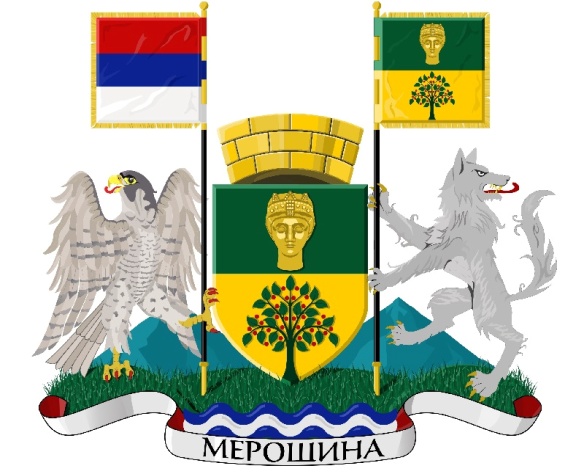 РЕПУБЛИКА СРБИЈАОПШТИНА МЕРОШИНАЛОКАЛНИ АКЦИОНИ ПЛАН ЗАПОШЉАВАЊАОПШТИНЕ МЕРОШИНА ЗА 2020. ГОДИНУДецембар, 2019. годинеОпштина Мерошина, ул. Цара Лазара бр. 17, тел. 018/4892-034, www.merosina.org.rsБеограда   230 км, Скопља      220 км, Софије       160 кмБр.Мера активне политике запошљавањаСредства из буџета Општине МерошинаСредства из буџета РС1Организовање јавних радова 3.500.000,002. Програм стручне праксе4.000.000,003Подршка самозапошљавању2.500.000,00УКУПНО:10.000.000,00Укупно средства из буџета општине  + буџет РС10.000.000,00 + 60% РС10.000.000,00 + 60% РСКатегорија лицаИзнос по лицуБрој лицатрајање у месецимаУкупан износизнос финансиранја и %ЈЛСизнос финансиранја и %РСизнос финансиранја и %осталоРадно способни корисници новчане социјалне помоћи,  Роми,  лица без квалификације /ниским квалификацијама, вишкови запослених,  дугорочно незапослени,  млади до 30 година и старији од 50 година, жене и сва остала лица чији је статус теже запошљивих лица дефинисан НАПЗ-ом-накнада и превоз-22.000,00 дин.+допринос+ спровођење(2.000,00 дин. Једнократно, по лицу)2343.500.000,00дин.40%60%0%Укупно:233.500.00,00+60%РС40%60%0%Категорија лица% износ по лицуБрој лицаТрајање у месецимаУкупан износФинансирање у процентимаЈЛСФинансирање у % РСостали извори у %Лица са :високом, вишом и средњом стручном спремом180.000,00 дин.(накнада + осигурање)( 20.000,0018.000,0016.000,00)2212,9 или 64.000.000,00 дин.40%60%0%Укупно:  224.000.000,0040%60%0%Категорија лицаизнос по лицуброј лицапраћење у месецуукупан износ% ЈЛС% РС% остали изворивишкови запослених, особе са инвалидитетом остала лицанакнада (просек )- 210.000,00 дин.12122.500.000,00 дин.Укупно:12122.500.000,00 + 60% РС40%60%0%